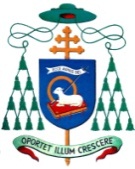 Mons. Giovan Battista PichierriARCIVESCOVOdi TRANI - BARLETTA - BISCEGLIETITOLARE di NAZARETHBattisti a Barletta150 anni di una Chiesa Evangelicac/o Chiesa di Nazareth 19 marzo 2016 – BarlettaCarissimi fratelli e sorelle, la grazia e la pace di Dio nostro Padre e del Signore nostro Gesù Cristo, nel dono dello Spirito Santo, sia con tutti noi.Oggi, rinnoviamo la memoria di un fattaccio dolorosissimo, avvenuto il 19 marzo 1866: il massacro di cinque fratelli nella fede, ad opera di cristiani istigati dal “clero papista”. A 50 anni  dall’eccidio, si ricordò il triste evento, che segnò la nascita della Chiesa Battista; e si collocò una lapide commemorativa.«Ai fratelli in Cristo	crosciolicchio domenicod’agostino ruggierodelcuratolo giuseppesalminci annibaleverde michelevittime della sommossa popolare del 19-03-1866 selvaggiamente preparata ed organizzata dal clero papista nel cinquantesimo anno della Chiesa evangelica in Barletta dedica e consacra 19-03-1916».Questa lapide fu rimossa nel 1949 per ordine del Governo che la considerava offensiva e anticlericale; un’altra lapide fu collocata nel 1954 con qualche aggiunta e soppressione.Alla distanza di 150 anni, oggi 19 marzo 2016 potremmo riscrivere una lapide del genere nel luogo della «memoria» su questo tenore»:«Chiesa evangelica Battista e Chiesa Cattolica deprècano il massacro avvenuto il 19 marzo 1866; la Chiesa Cattolica chiede perdono per l’esecrando atto perpetrato dai cristiani del tempo, istigati dal clero; ci riconosciamo, in Gesù Cristo, fratelli da Lui riconciliati; e ci poniamo in cammino dietro di Lui; “Via-Verità-Vita, per essere Sua Chiesa, posta nel mondo come “luce”, “sale”, “fermento” di fraternità, di giustizia, di pace».Grazie a Dio, nel nostro tempo, il cammino ecumenico tra la Chiesa Cattolica e la Chiesa Evangelica è in salita verso un traguardo di unità. I 500 anni della Riforma Luterana, che si celebrerà nel 2017, ci trova aperti all’incontro e alla condivisione. Papa Francesco, il prossimo 21 ottobre, parteciperà a Lund in Svezia al lancio del 500.mo della RP a fianco del Presidente e del Segretario generale della Federazione luterana mondiale (Flm), rispettivamente il vescovo Munib A. Younan e il pastore Martin Junge.    “L’anniversario della Riforma verrà commemorato in «uno spirito di responsabilità ecumenica», ha detto il pastore Junge, dicendosi «profondamente convinto che lavorando per la riconciliazione fra luterani e cattolici, si operi per la giustizia, la pace e la riconciliazione in un mondo lacerato dal conflitto e dalla violenza». “La commemorazione ecumenica – spiega un comunicato congiunto tra Federazione luterana mondiale e Pontificio consiglio per la promozione dell’unità dei cristiani – si inquadra nel processo di ricezione del documento del 2013: «Dal conflitto alla comunione»; il primo tentativo di luterani e cattolici di descrivere insieme, a livello internazionale, la storia della Riforma. Inoltre, sarà incentrata sui «doni della Riforma» per ambedue le Confessioni, e si svolgerà con l’ausilio della Common prayer, Preghiera comune, la recente guida liturgica preparata da cattolici e luterani”.Il 2017, si precisa infine, coinciderà anche con il 50° anniversario del dialogo internazionale luterano-cattolico, dal quale sono scaturiti rilevanti risultati ecumenici, come la Dichiarazione congiunta sulla dottrina della giustificazione, firmata il 31.X.1999 ad Augusta, in Germania.   Auspichiamo che tale appuntamento «contribuisca all’unità dei cristiani in tutto il mondo». Così si è pronunziato recentemente il Presidente della Commissione Episcopale per l’Ecumenismo e dialogo interreligioso della CEI, S.E. Mons. Spreafico Ambrogio, a proposito della relazione da coltivare tra Chiesa Cattolica e Chiesa Evangelica: vi è l’urgenza di tessere una relazione più stretta tra noi anche in vista delle celebrazioni dei 500 anni della Riforma. L’obiettivo fondamentale è ascoltarci e capire più nel profondo le radici della nostra storia e della nostra diversità; con la consapevolezza della ferita  della divisione e della necessità di intraprendere passi verso l’unità: molto ci unisce l’unica fede in Gesù Cristo significata dall’essere tutti suoi discepoli con il Battesimo.Quali coordinate verso l’unità?dialogo fraterno;amicizia per superare pregiudizi;preghiera reciproca e comune;ecumenismo ricadute concrete nella vita di tutti i giorni;carità concreta: accoglienza profughi, assistenza e attenzione poveri, della quale si è registrata già la positività (Lampedusa, ventimiglia).Per noi cattolici e Battisti, che viviamo su questa terra benedetta di Barletta, auspichiamo di camminare sulla via della carità crescendo nell’unico nostro Signore, Gesù Cristo, che ci vuole impegnati nell’annunzio e nella costruzione del Regno del Padre, suo e nostro, sulla terra.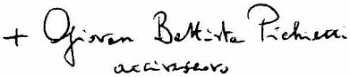 